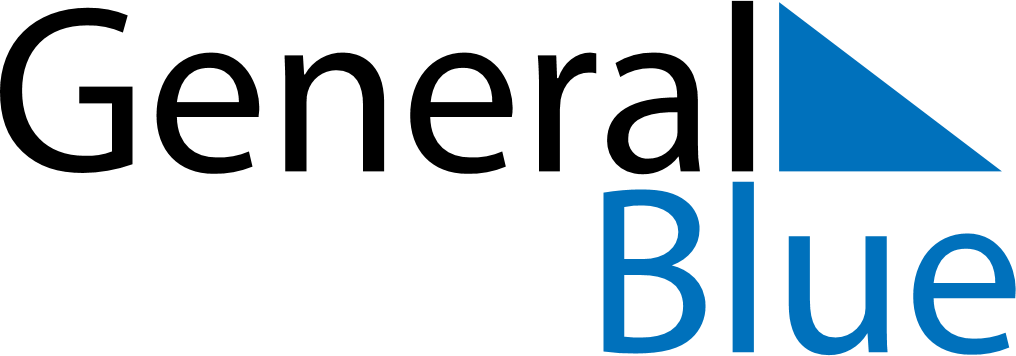 August 2020August 2020August 2020August 2020ZimbabweZimbabweZimbabweMondayTuesdayWednesdayThursdayFridaySaturdaySaturdaySunday112345678891011121314151516Heroes’ DayDefence Forces Day1718192021222223242526272829293031